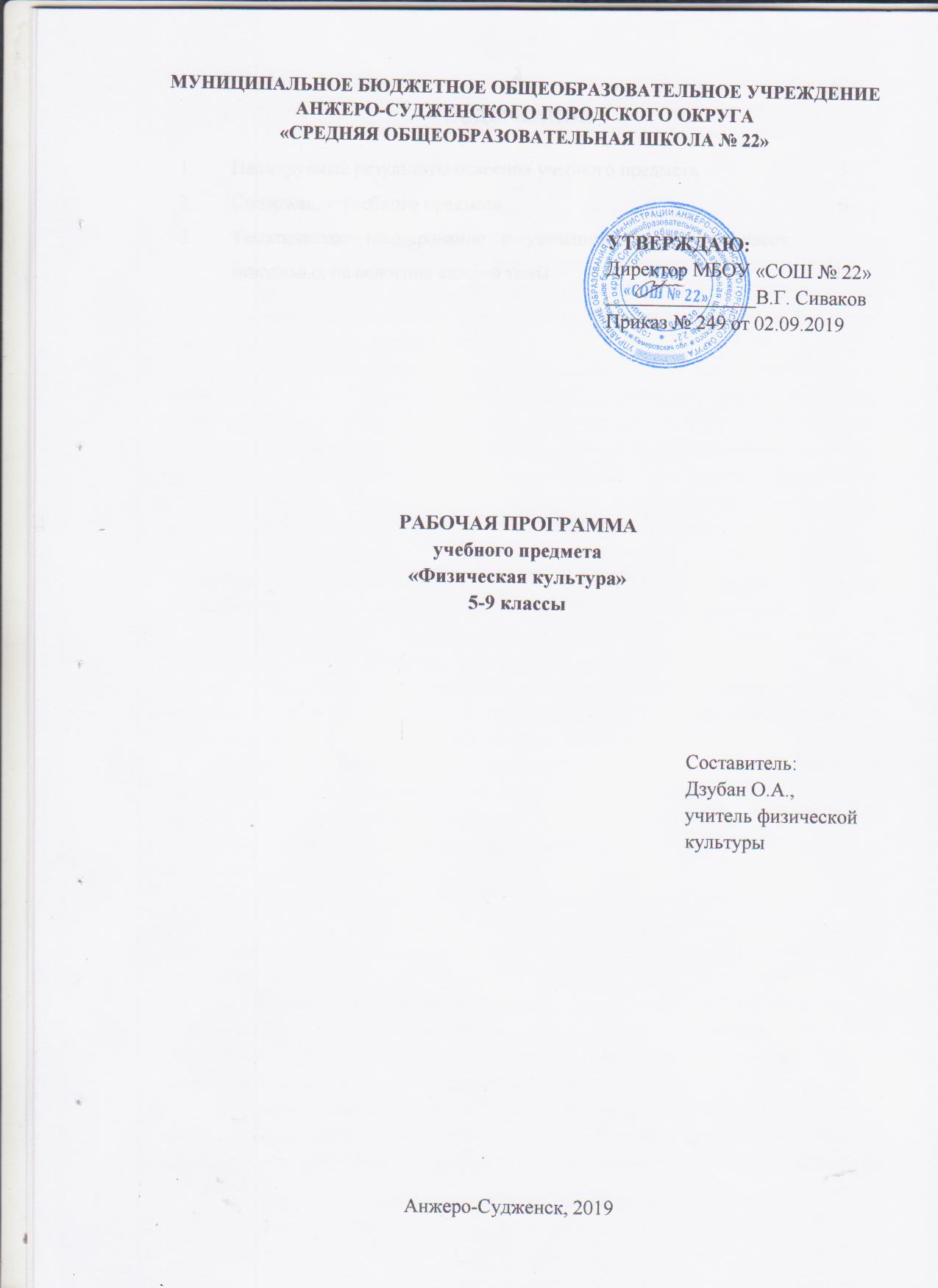 СОДЕРЖАНИЕПЛАНИРУЕМЫЕ РЕЗУЛЬТАТЫ ОСВОЕНИЯ УЧЕБНОГО ПРЕДМЕТАЛичностные результаты: 	1) воспитание российской гражданской идентичности: патриотизма, уважения к Отечеству, прошлое и настоящее многонационального народа России; осознание своей этнической принадлежности, знание истории, языка, культуры своего народа, своего края, основ культурного наследия народов России и человечества; усвоение гуманистических, демократических и традиционных ценностей многонационального российского общества; воспитание чувства ответственности и долга перед Родиной;2) формирование ответственного отношения к учению, готовности и способности, обучающихся к саморазвитию и самообразованию на основе мотивации к обучению и познанию, осознанному выбору и построению дальнейшей индивидуальной траектории образования на базе ориентировки в мире профессий и профессиональных предпочтений с учетом устойчивых познавательных интересов, а также на основе формирования уважительного отношения к труду, развития опыта участия в социально значимом труде; 	3) формирование целостного мировоззрения, соответствующего современному уровню развития науки и общественной практики, учитывающего социальное, культурное, языковое, духовное многообразие современного мира;4) формирование осознанного, уважительного и доброжелательного отношения к другому человеку, его мнению, мировоззрению, культуре, языку, вере, гражданской позиции, к истории, культуре, религии, традициям, языкам, ценностям народов России и народов мира; готовности и способности вести диалог с другими людьми и достигать в нем взаимопонимания; 	5) освоение социальных норм, правил поведения, ролей и форм социальной жизни в группах и сообществах, включая взрослые и социальные сообщества; участие в школьном самоуправлении и общественной жизни в пределах возрастных компетенций с учетом региональных, этнокультурных, социальных и экономических особенностей;6) развитие морального сознания и компетентности в решении моральных проблем на основе личностного выбора, формирование нравственных чувств и нравственного поведения, осознанного и ответственного отношения к собственным поступкам;7) формирование коммуникативной компетентности в общении и сотрудничестве со сверстниками, детьми старшего и младшего возраста, взрослыми в процессе образовательной, общественно полезной, учебно-исследовательской, творческой и других видов деятельности;8) формирование ценности здорового и безопасного образа жизни; усвоение правил индивидуального и коллективного безопасного поведения в чрезвычайных ситуациях, угрожающих жизни и здоровью людей, правил поведения на транспорте и на дорогах;9) формирование основ экологической культуры, соответствующей современному уровню экологического мышления, развитие опыта экологическиориентированной рефлексивно-оценочной и практической деятельности в жизненных ситуациях;10) осознание значения семьи в жизни человека и общества, принятие ценности семейной жизни, уважительное и заботливое отношение к членам своей семьи;11) развитие эстетического сознания через освоение художественного наследия народов России и мира, творческой деятельности эстетического характера.Метапредметные результаты:1) умение самостоятельно определять цели обучения, ставить и формулировать новые задачи в учебе и познавательной деятельности, развивать мотивы и интересы своей познавательной деятельности;2) умение самостоятельно планировать пути достижения целей, в том числе альтернативные, осознанно выбирать наиболее эффективные способы решения учебных и познавательных задач;3) умение соотносить свои действия с планируемыми результатами, осуществлять контроль своей деятельности в процессе достижения результата, определять способы действий в рамках предложенных условий и требований, корректировать свои действия в соответствии с изменяющейся ситуацией;4) умение оценивать правильность выполнения учебной задачи, собственные возможности ее решения;5) владение основами самоконтроля, самооценки, принятия решений и осуществления осознанного выбора в учебной и познавательной деятельности;6) умение определять понятия, создавать обобщения, устанавливать аналогии, классифицировать, самостоятельно выбирать основания и критерии для классификации, устанавливать причинно-следственные связи, строить логическое рассуждение, умозаключение (индуктивное, дедуктивное, по аналогии) и делать выводы;7) умение создавать, применять и преобразовывать знаки и символы, модели и схемы для решения учебных и познавательных задач;8) смысловое чтение;9) умение организовывать учебное сотрудничество и совместную деятельность с учителем и сверстниками; работать индивидуально и в группе: находить общее решение и разрешать конфликты на основе согласования позиций и учета интересов; формулировать, аргументировать и отстаивать свое мнение.10) умение осознанно использовать речевые средства в соответствии с задачей коммуникации для выражения своих чувств, мыслей и потребностей для планирования и регуляции своей деятельности; владение устной и письменной речью, монологической контекстной речью;11) формирование и развитие компетентности в области использования             информационно-коммуникационных технологий (далее – ИКТ). Развитие мотивации к овладению культурой активного пользования словарями и другими поисковыми системами;	12) формирование и развитие экологического мышления, умение применять его в познавательной, коммуникативной, социальной практике и профессиональной ориентации. 	Предметные результаты: 	1) понимание роли и значения физической культуры в формировании личностных качеств, в активном включении в здоровый образ жизни, укреплении и сохранении индивидуального здоровья;2) овладение системой знаний о физическом совершенствовании человека, создание основы для формирования интереса к расширению и углублению знаний по истории развития физической культуры, спорта и олимпийского движения, освоение умений отбирать физические упражнения и регулировать физические нагрузки для самостоятельных систематических занятий с различной функциональной направленностью (оздоровительной, тренировочной, коррекционной, рекреативной и лечебной) с учетом индивидуальных возможностей и особенностей организма, планировать содержание этих занятий, включать их в режим учебного дня и учебной недели;3) приобретение опыта организации самостоятельных систематических занятий физической культурой с соблюдением правил техники безопасности и профилактики травматизма; освоение умения оказывать первую доврачебную помощь при легких травмах; обогащение опыта совместной деятельности в организации и проведении занятий физической культурой, форм активного отдыха и досуга;4) расширение опыта организации и мониторинга физического развития и физической подготовленности; формирование умения вести наблюдение за динамикой развития своих основных физических качеств: оценивать текущее состояние организма и определять тренирующее воздействие на него занятий физической культурой посредством использования стандартных физических нагрузок и функциональных проб, определять индивидуальные режимы физической нагрузки, контролировать направленность ее воздействия на организм во время самостоятельных занятий физическими упражнениями с разной целевой ориентацией;5) формирование умений выполнять комплексы общеразвивающих, оздоровительных и корригирующих упражнений, учитывающих индивидуальные способности и особенности, состояние здоровья и режим учебной деятельности; овладение основами технических действий, приемами и физическими упражнениями из базовых видов спорта, умением использовать их в разнообразных формах игровой и соревновательной деятельности; расширение двигательного опыта за счет упражнений, ориентированных на развитие основных физических качеств, повышение функциональных возможностей основных систем организма, в том числе в подготовке к выполнению нормативов Всероссийского физкультурно-спортивного комплекса «Готов к труду и обороне» (ГТО).	2. СОДЕРЖАНИЕ УЧЕБНОГО ПРЕДМЕТА1.	Физическая культура как область знаний1.1.	История и современное развитие физической культуры 	Олимпийские игры древности. Возрождение Олимпийских игр и олимпийского движения. Олимпийское движение в России. Современные Олимпийские игры. Идеалы и символика Олимпийских игр и олимпийского движения. Первые олимпийские чемпионы современности. Физическая культура в современном обществе. Основные направления развития физической культуры (физкультурно – оздоровительное, спортивно – оздоровительное, прикладно – ориентированное), их цели, содержание и формы организации. Туристические походы как форма организации активного отдыха, укрепления здоровья и восстановления организма. Организация и проведение пеших туристических походов. Требования техники безопасности и бережного отношения к природе. 1.2 Современное представление о физической культуре (основные понятия)Физическое развитие человека. Характеристика его основных показателей. Осанка как показатель физического развития человека. Характеристика основных средств формирования правильной осанки и профилактики ее нарушений. Физическая подготовка, ее связь с укреплением здоровья, развитием физических качеств. Понятия силы, быстроты, выносливости, гибкости, координации движений и ловкости. Основные правила развития физических качеств. Организация и планирование самостоятельных занятий по развитию физических качеств. Структура и содержание самостоятельных занятий. ОФП. Место занятий физической подготовкой в режиме дня и недели. Техника движений и ее основные показатели. Основные правила самостоятельного освоения новых движений. Двигательный навык и двигательное умение как качественные характеристики результата освоения новых движений. Адаптивная физическая культура как система занятий физическими упражнениями по укреплению и сохранению здоровья, коррекция осанки и телосложения, профилактике утомления. Спорт и спортивная подготовка. Здоровый образ жизни, роль и значение физической культуры в его формировании. Вредные привычки и их пагубное влияние на здоровье человека. Роль и значение занятий физической культурой в профилактике вредных привычек.Всероссийский физкультурно-спортивный комплекс «Готов к труду и обороне». Исторические аспекты создания комплекса ГТО. Его атрибутика, соответствие возрасту виды испытаний и нормативов к ним. Особенности каждого испытания.1.3	 Физическая культура человекаЗдоровье и здоровый образ жизни. Режим дня, его основное содержание и правила планирования. Утренняя гимнастика и ее влияние на работоспособность человека. Физкультминутки, их значение для профилактики утомления в условиях учебной и трудовой деятельности. Закаливание организма. Правила безопасности и гигиенические требования во время закаливающих процедур. Физическая нагрузкаи способы ее дозирования. Проведение самостоятельных занятий по коррекции осанки и телосложения, их структура и содержание, место в системе регулярных занятий физическими упражнениями. Восстановительный массаж, его роль в укреплении здоровья человека. Банные процедуры, их цель и задачи, связь с укреплением здоровья человека. Контроль и наблюдение за состоянием здоровья, физическим развитием и физической подготовленностью. Требования безопасности и первая доврачебная помощь при легких травмах во время занятий физической культурой и спортом.2.	 Способы двигательной (физкультурной) деятельности 2.1.	Организация и проведение самостоятельных	занятий физической культуройСоблюдение требований безопасности и гигиенических правил при подготовке мест занятий, выборе инвентаря и одежды для проведения самостоятельных занятий оздоровительной физической культурой, физической и технической подготовкой (в условиях спортивного зала и спортивной площадки). Подбор упражнений и составление индивидуальных комплексов для утренней зарядки, физкультминуток, физкультпауз, коррекции осанки и телосложения. Составление планов и самостоятельное проведение занятий спортивной подготовкой, прикладной физической подготовкой с учетом индивидуальных показаний здоровья и физического развития. ОФП. Организация досуга средствами физической культуры, характеристика занятий подвижными и спортивными играми, оздоровительными бегом и ходьбой.2.2 Оценка эффективности занятий физической культуройСамонаблюдение за индивидуальным физическим развитием по его основным показателям (длина и масса тела, окружность грудной клетки, осанка) и индивидуальными показателями физической подготовленности (самостоятельное тестирование физических качеств). Самоконтроль изменения частоты сердечных сокращений (пульса) во время занятий физическими упражнениями, определение режимов физической нагрузки. Оценка эффективности занятий физкультурно-оздоровительной деятельностью (оценка общего состояния организма как изменение показателей его жизнедеятельности в течение учебного дня, недели и месяца). Ведение дневника наблюдения. Оценка техники осваиваемых упражнений, способы выявления и устранения технических ошибок. Измерение резервов организма (с помощью простейших функциональных проб): упражнения для определения общего состояния организма. Оценивание индивидуальных результатов: проба Штанге, проба Генча, проба Руфье.3.	 Физическое совершенствование3.1.	Физкультурно-оздоровительная деятельностьКомплексы упражнений для оздоровительных форм занятий физической культурой: для развития гибкости и координации движений, формирования правильной осанки, формирования и коррекции фигуры с учетом индивидуальных особенностей физического развития и полового созревания. Комплексыдыхательной гимнастики и гимнастики для профилактики нарушений зрения. Комплексы упражнений современных оздоровительных систем физического воспитания, ориентированных на повышение функциональных возможностей организма, развитие основных физических качеств. ОФП. Индивидуальные комплексы адаптивной и лечебной физической культуры (при нарушениях опорно – двигательного аппарата, центральной нервной системы, близорукости).3.2.	Спортивно-оздоровительная деятельностьГимнастика с основами акробатики: организующие команды и приемы: построения и перестроения на месте и в движении; передвижение строевым шагом одной, двумя и тремя колоннами; передвижение в колонне с изменением длины шага. ОФП.Акробатические упражнения и комбинации (кувырок вперед в группировке; кувырок назад в упор присев; кувырок назад из стойки на лопатках в полушпагат; кувырок назад в упор, стоя ноги врозь; из упора присев перекат назад в стойку на лопатках; перекат вперед в упор присев; из упора лежа толчком двумя в упор присев; из стойки на лопатках группировка и переворот назад через голову в упор присев). ОФП.Ритмическая гимнастика с элементами хореографии (девочки): стилизованные общеразвивающие упражнения; танцевальные шаги (мягкий шаг, высокий шаг, приставной шаг, шаг галопa; шаг польки); упражнения ритмической и аэробной гимнастики.Гимнастические упражнения и комбинации на спортивных снарядах (опорные прыжки, упражнения на гимнастическом бревне (девочки), упражнения на гимнастической перекладине (мальчики). Опорные прыжки: прыжок на гимнастического козла с последующим спрыгиванием; опорный прыжок через гимнастического козла ноги врозь; опорный прыжок через гимнастического козла согнув ноги.Упражнения на гимнастическом бревне (девочки): передвижения ходьбой, бегом, приставными шагами, прыжками; повороты стоя на месте и прыжком; наклоны вперед и назад, вправо и влево в основной и «широкой» стойке с изменяющимся положением рук; стойка на коленях с опорой на руки; полушпагат и равновесие на одной ноге (ласточка); танцевальные шаги; спрыгивание и соскоки (вперед, прогнувшись, с поворотом в сторону, с опорой о гимнастическое бревно).Упражнения на гимнастической перекладине (мальчики): из виса стоя толчком двумя переход в упор; из упора, опираясь на левую (правую) руку, перемах правой (левой) вперед; из упора правая (левая) впереди, опираясь на левую (правую) руку, перемах правой (левой) назад; из упора махом назад, переход в вис на согнутых руках; вис на согнутых ногах; вис согнувшись; размахивание в висе изгибами; из размахивания в висе подъем разгибом; из виса махом назад соскок, махом вперед соскок.Легкая атлетика как вид спорта, краткая историческая справка её становления и развития. Положительное влияние занятий легкой атлетикойна укрепление здоровья и развитие физических качеств. Правила техникибезопасности при занятиях легкой атлетики. ОФП.Легкая атлетика: беговые упражнения: бег на длинные, средние и короткие дистанции; высокий старт; низкий старт; ускорения с высокого старта; спринтерский бег; гладкий равномерный бег на учебные дистанции (протяженность дистанции регулируется учителем или учеником); эстафетный бег; бег с преодолением препятствий; кроссовый бег.Подготовка к выполнению нормативов Всероссийского физкультурно- спортивного комплекса "Готов к труду и обороне" (ГТО).Прыжковые упражнения: прыжок в длину с разбега способом «согнув ноги»; прыжок в высоту с разбега способом «перешагивание»; Подготовка к выполнению нормативов Всероссийского физкультурно- спортивного комплекса "Готов к труду и обороне" (ГТО).Упражнения в метании малого мяча: метание малого мяча с места в вертикальную неподвижную мишень; метание малого мяча по движущейся (катящейся) мишени; метание малого мяча по движущейся (летящей) мишени; метание малого мяча с разбега по движущейся мишени; метание малого мяча на дальность с разбега (трех шагов).Подготовка к выполнению нормативов Всероссийского физкультурно- спортивного комплекса "Готов к труду и обороне" (ГТО).Лыжные гонки. Передвижение на лыжах разными способами: попеременный двухшажный ход; одновременный одношажный ход; одновременный бесшажный ход; передвижения с чередованием ходов, переходом с одного способа на другой (переход без шага, переход через шаг, переход через два шага; прямой переход; переход с неоконченным омалкиманием палкой); перешагивание на лыжах небольших препятствий; перелезание через препятствия на лыжах. ОФП.Подъемы, спуски, повороты, торможения: поворот переступанием; подъем «лесенкой»; подъем «елочкой»; подъем «полуелочкой»; спуск в основной, высокой и низкой стойках, по ровной поверхности, с преодолением буфов и впадин, небольших трамплинов; торможение плугом; торможение упором; торможение боковым скольжением; поворот упором. ОФП. Прохождение дистанции 1 км; 1,5 км; 2 км; 3 км; 5 км.Подготовка к выполнению нормативов Всероссийского физкультурно- спортивного комплекса "Готов к труду и обороне" (ГТО).Спортивные игры: тактические действия в защите и нападении, учебно-тренировочные игры, технико-тактические действия и приемы игры в футбол, мини-футбол, волейбол, баскетбол, мини-баскетбол. Правила спортивных игр. Игры по правилам.Баскетбол, мини-баскетбол: передача мяча, ведение мяча, броски в кольцо, действия нападающего против нескольких защитников, ведение мяча шагом, бегом, змейкой, с обеганием стоек; ловля и передача мяча двумя руками от груди; передача мяча одной рукой от плеча; передача мяча при встречном движении; передача мяча одной рукой снизу; передача мяча одной рукой сбоку; передача мяча двумя руками с отскока от пола; бросок мяча двумя руками от груди с места; бросок мяча одной рукой от головы в прыжке; бросок мяча одной рукой от головы в движении; штрафной бросок; вырывание и выбивание мяча; перехват мяча во время передачи; перехват мяча во время ведения; накрывание  мяча; повороты с мячом на месте; тактические действия: подстраховка; личная опека. Игра по правилам.Волейбол: передача мяча через сетку, нижняя прямая подача, прием мяча после подачи, прямая нижняя подача; верхняя прямая подача; прием и передача мяча двумя руками снизу; прием и передача мяча сверху двумя руками; передача мяча сверху двумя руками назад; передача мяча в прыжке; прием мяча сверху двумя руками с перекатом на спине, прием мяча одной рукой с последующим перекатом в сторону; прямой нападающий удар; индивидуальное блокирование в прыжке с места; тактические действия: передача мяча из зоны защиты в зону нападения. Игра по правилам.Футбол, мини - футбол: передача мяча, ведение мяча, игра головой, использование корпуса, обыгрыш сближающихся противников, финты; ведение мяча; удар по неподвижному и катящемуся мячу внутренней стороной стопы; удар по неподвижному и катящемуся мячу внешней стороной стопы; удар по мячу серединой подъѐма стопы; удар по мячу серединой лба; остановка катящегося мяча внутренней стороной стопы; остановка мяча подошвой стопы; остановка опускающегося мяча внутренней стороной стопы; остановка мяча грудью; отбор мяча подкатом. Игра по правилам. Судейство. Упражнения для развития специальных физических качеств футболистов.Прикладно - ориентированная физкультурная деятельность Прикладная физическая подготовка: ходьба, бег и прыжки, выполняемые разными способами в разных условиях; лазание, перелезание, ползание; метание малого мяча по движущейся мишени; преодоление препятствий разной сложности; передвижение в висах и упорах. Полосы препятствий, включающие разнообразные прикладные	упражнения. Общефизическая подготовка.	 Упражнения, ориентированные на развитие основных физических качеств (силы, быстроты, выносливости, координации, гибкости, ловкости).Развитие гибкости. Наклоны туловища вперед, назад, в стороны с возрастающей амплитудой движений в положении стоя, сидя, сидя ноги в стороны. Упражнения с гимнастической палкой (укороченной скакалкой) для развития подвижности плечевого сустава (выкруты). Комплексы oбщеразвивающих упражнений с повышенной амплитудой для плечевых, локтевых, тазобедренных и коленных суставов, для развития подвижности позвоночного столба. Комплексы активных и пассивных упражнений с большой амплитудой движений. Упражнения для развития подвижности суставов (полушпагат, шпагат, складка, мост).Развитие координации движений. Прохождение усложненной полосы препятствий, включающей кувырки (вперед, назад), кувырки по наклонной плоскости, преодоление препятствий прыжком с опорой на руку, безопорным прыжком, быстрым лазаньем. Броски теннисного мяча правой и левой рукой вподвижную и неподвижную мишень, с места и с разбега. Касание правой и левой ногой мишеней, подвешенных на разной высоте, с места и с разбега. Разнообразные прыжки через гимнастическую скакалку на месте и с продвижением. Прыжки на точность отталкивания и приземления.Развитие силы. Подтягивание в висе и отжимание в упоре. Передвижения в висе и упоре на руках на перекладине (мальчики), подтягивание в висе стоя (лежа) на низкой перекладине (девочки); отжимания в упоре лежа с изменяющейся высотой опоры для рук и ног; отжимание в упоре на низких брусьях; поднимание ног в висе на гимнастической стенке до посильной высоты; из положения лежа на гимнастическом козле (ноги зафиксированы) сгибание туловища с различной амплитудой движений (на животе и на спине); комплексы упражнений с гантелями с индивидуально подобранной массой (движения руками, повороты на месте, наклоны, подскоки с взмахом рук); метание набивного мяча из различных исходных положений; комплексы упражнений избирательного воздействия на отдельные мышечные группы (с увеличивающимся темпом движений без потери качества выполнения); элементы атлетической гимнастики (по типу «подкачки»); приседания на одной ноге «пистолетом» с опорой на руку для сохранения равновесия.Развитие выносливости. Упражнения с непредельными отягощениями, выполняемые в режиме умеренной интенсивности и сочетании с напряжением мышц и фиксацией положений тела. Повторное выполнение гимнастических упражнений с уменьшающимся интервалом отдыха (по типу «круговой тренировки»). Комплексы упражнений с отягощением, выполняемые в режиме непрерывного и интервального методов.Специальная физическая подготовка. Упражнения, ориентированные на развитие специальных физических качеств, определяемых базовым видом спорта (гимнастика с основами акробатики, легкая атлетика, лыжные гонки, спортивные игры).3.4. Национальные виды спорта - лапта: технико- тактические действия и правилаТехника безопасности на уроках игры в лапту. Правила игры. Хват биты, подбрасывание мяча. Функции игроков в «поле», в «городе». Подача мяча. Удары по мячу. Ускорения и пробежки. Осаливание. Самоосаливание. Ловля мяча с лета, ускорения и пробежки. Обучение индивидуальным тактическим действиям. Обучение групповым тактическим действиям. Двусторонняя игра в лапту. Индивидуальные тактические действия в защите. Обучение основам командной тактики. Учебно - тренировочные игры. Судейство.3. ТЕМАТИЧЕСКОЕ ПЛАНИРОВАНИЕ С УКАЗАНИЕМ КОЛИЧЕСТВА ЧАСОВ, ОТВОДИМЫХ НА ОСВОЕНИЕ КАЖДОЙ ТЕМЫ1.Планируемые результаты освоения учебного предмета32.Содержание учебного предмета63.Тематическое планирование с указанием количества часов, отводимых на освоение каждой темы12№Наименование разделов и темКласс / количество часовКласс / количество часовКласс / количество часовКласс / количество часовКласс / количество часов№Наименование разделов и тем567891.Физическая культура как область знаний333331.1.История и современное развитие физической культуры111111.2.Современное представление о физической культуре (основные понятия)111111.3.Физическая культура человека111112 .Способы двигательной (физкультурной) деятельности222222.1.Организация и проведение самостоятельных занятий физической культурой111112.2.Оценка эффективности занятий физической культурой111113.Физическое совершенствование100100100100973.1.Физкультурно-оздоровительная деятельность111113.2.Спортивно-оздоровительная деятельность95959595923.2.1.Гимнастика с основами акробатики14141414143.2.2.Легкая атлетика23232323233.2.3.Спортивные игры53535353503.2.3.1.Футбол, мини-футбол1111111183.2.3.2.Баскетбол, мини-баскетбол21212121213.2.3.3.Волейбол21212121213.2.4.Лыжные гонки555553.3.Прикладно-ориентированная физкультурная деятельность222223.4.Национальные виды спорта – лапта: технико-тактические действия и правила.22222ИТОГО105105105105102